Частное образовательное учреждениедополнительного профессионального образования «Байкальский Центр образования»664011 г. Иркутск, ул. Рабочая 2А  оф. 515Тел. (3952)706-136, ИНН 3808187820 КПП 380801001 р\с 40703810000450000022АО «ДАЛЬНЕВОСТОЧНЫЙ БАНК»  г. Владивостокк\с 30101810900000000705БИК 040507705_______________________________________________________________________             Исх. № ____ от 02.04.24.Учебный Центр действует на основании Устава и Лицензии № 10664 выдана Службой по контролю и надзору в сфере образования Иркутской области от 31.07.2019 г.В ООО «Учебном Центре «Байкальский Центр образования» профессиональный преподавательский состав с богатым преподавательским и практическим опытом работы.Очное обучение проходит по адресам: г. Иркутск, ул. Гоголя,80 ост. Шмидта и ул. Рабочая 2 А /4 оф 515 БЦ Премьер ост. Графа Сперанского Дистанционное обучение проводится на электронной площадке https://sdo.levober.ru/ . Каждому слушателю присылают логин и пароль для входа на площадку, где размещены все учебные материалы.По окончании курсов выдается, протокол проверки знаний (по повышению квалификации выдается Удостоверение, по проф. переподготовке Диплом), акт выполненных работ.Рекомендации и отзывы предприятий о наших курсах вы можете посмотреть на нашем сайте www.levober.ru Материально техническое обеспечение, обзор: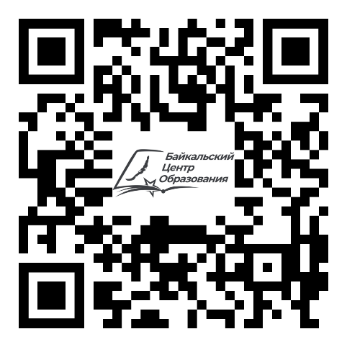 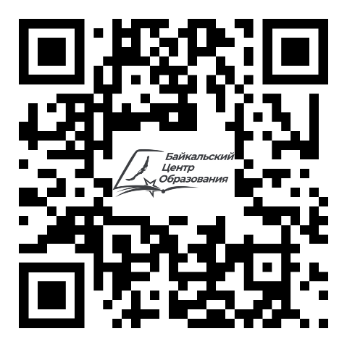 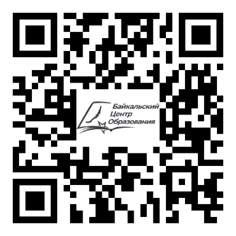 Видео с наших занятий: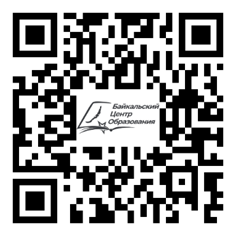 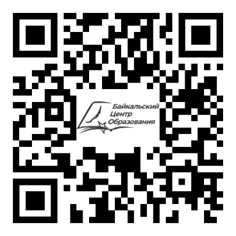 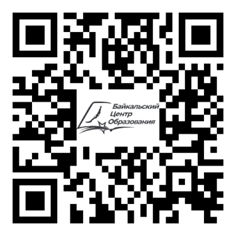 Порядок оплаты за обучение:Оплата осуществляется путем безналичного перечисления денежных средств на расчетный счет Исполнителя. Услуги Исполнителя НДС не облагаются в соответствии со статьей 346.11 гл.26.2 НК РФ.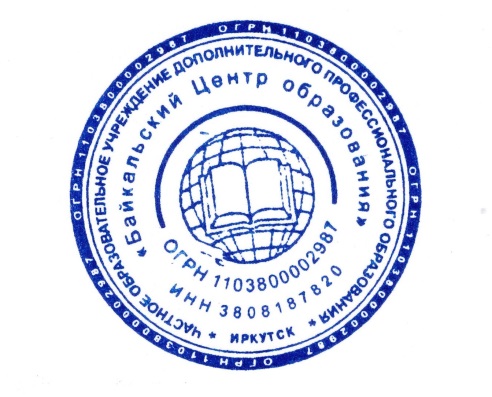  Директор ЧОУ ДПО «БЦО»            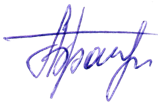 ___________________/Бражников Александр Александрович Наименование программыСтоимость дистанционного обучения чел./курсбез НДС, руб.  Стоимость очного обучения чел./курсбез НДС, руб.  ПЕРВАЯ ПОМОЩЬ По окончанию обучения выдается  Протокол проверки знаний, который вносится в реестр обученных по охране труда.ПЕРВАЯ ПОМОЩЬ По окончанию обучения выдается  Протокол проверки знаний, который вносится в реестр обученных по охране труда.ПЕРВАЯ ПОМОЩЬ По окончанию обучения выдается  Протокол проверки знаний, который вносится в реестр обученных по охране труда.Обучение приемам и методам оказания первой помощи пострадавшим – 16 акад. часов.1 500,00 2 500,00Дополнительное профессионально образование по программе повышения квалификации.По окончанию обучения выдается УдостоверениеДополнительное профессионально образование по программе повышения квалификации.По окончанию обучения выдается УдостоверениеДополнительное профессионально образование по программе повышения квалификации.По окончанию обучения выдается УдостоверениеИнструктор по оказанию первой помощи пострадавшим на производстве, при ДТП, в экстремальных ситуациях, ЧС, в результате несчастного случая, стихийного бедствия или террористического акта – 72 акад. часа.10 000,0012 500,00 (очно-заочно)Подготовка преподавателей по обучению приемам и методам оказания первой помощи пострадавшим – 120 акад. часов.10 000,0015 000,00 (очно-заочно)ПРОТИВОПОЖАРНАЯ ПОДГОТОВКА ЧЛЕНОВ СУДОВДополнительное профессиональное образование по программе повышения квалификации. По окончанию обучения выдается Удостоверение.ПРОТИВОПОЖАРНАЯ ПОДГОТОВКА ЧЛЕНОВ СУДОВДополнительное профессиональное образование по программе повышения квалификации. По окончанию обучения выдается Удостоверение.ПРОТИВОПОЖАРНАЯ ПОДГОТОВКА ЧЛЕНОВ СУДОВДополнительное профессиональное образование по программе повышения квалификации. По окончанию обучения выдается Удостоверение.Противопожарная подготовка членов экипажей судов внутреннего плавания – 28 акад. часов. 1 500, 002 000,00ПОЖАРНАЯ БЕЗОПАСНОСТЬДополнительное профессионально образование по программе повышения квалификации.По окончанию обучения выдается УдостоверениеПОЖАРНАЯ БЕЗОПАСНОСТЬДополнительное профессионально образование по программе повышения квалификации.По окончанию обучения выдается УдостоверениеПОЖАРНАЯ БЕЗОПАСНОСТЬДополнительное профессионально образование по программе повышения квалификации.По окончанию обучения выдается УдостоверениеОбучение пожарной безопасности руководителей организаций, лиц, назначенных руководителем организации ответственными за обеспечение пожарной безопасности на объектах защиты, в которых могут одновременно находиться 50 и более человек, объектах зашиты, отнесенных к категориям повышенной взрывопожароопасности, взрывопожароопасности, пожароопасности – 16 акад. часов.1 500,002 000,00Обучение пожарной безопасности ответственных должностных лиц, занимающих должности главных специалистов технического и производственного профиля, должностных лиц, исполняющих их обязанности, на объектах защиты, в которых могут одновременно находиться 50 и более человек, объектах защиты, отнесенных к категориям повышенной взрывопожароопасности, взрывопожароопасности, пожароопасности – 20 акад. часов.1 500,002 000,00Обучение пожарной безопасности лиц, на которых возложена трудовая функция по проведению противопожарного инструктажа – 20 акад. часов.1 500,002 000,00Противопожарный инструктаж для сварщиков. Пожарная безопасность при проведении огневых и сварочных работ – 8 часов . Выдается только Протокол инструктажа 1 500,002 000,00Деятельность по монтажу, техническому обслуживанию и ремонту средств обеспечения пожарной безопасности зданий и сооружений -178 акад. часов6000,00-Деятельность по тушению пожаров в населенных пунктах, на производственных объектах и объектах инфраструктуры- 36 часов6000,00-Дополнительное профессиональное образование по программе профессиональной переподготовки. По окончании выдается ДипломДополнительное профессиональное образование по программе профессиональной переподготовки. По окончании выдается ДипломДополнительное профессиональное образование по программе профессиональной переподготовки. По окончании выдается Диплом«Специалист по пожарной профилактике» - 260 акад. часов.12 000,00-«Деятельность по монтажу, техническому обслуживанию и ремонту средств обеспечения пожарной безопасности зданий и сооружений, а также их проектированию»-260 акад. часов12000,00-ТУШЕНИЕ ЛЕСНЫХ ПОЖАРОВДополнительное профессионально образование по программе повышения квалификации.По окончанию обучения выдается УдостоверениеТУШЕНИЕ ЛЕСНЫХ ПОЖАРОВДополнительное профессионально образование по программе повышения квалификации.По окончанию обучения выдается УдостоверениеТУШЕНИЕ ЛЕСНЫХ ПОЖАРОВДополнительное профессионально образование по программе повышения квалификации.По окончанию обучения выдается УдостоверениеТехнология тушения лесных пожаров – 72 акад. часа.3 000,006 500,00Руководитель тушения крупных лесных пожаров – 72 акад. часа.3 000,006 500,00ДОБРОВОЛЬНЫЕ ПОЖАРНЫЕ ДРУЖИНЫДополнительное профессионально образование по программе повышения квалификации.По окончанию обучения выдается УдостоверениеДОБРОВОЛЬНЫЕ ПОЖАРНЫЕ ДРУЖИНЫДополнительное профессионально образование по программе повышения квалификации.По окончанию обучения выдается УдостоверениеДОБРОВОЛЬНЫЕ ПОЖАРНЫЕ ДРУЖИНЫДополнительное профессионально образование по программе повышения квалификации.По окончанию обучения выдается УдостоверениеРуководитель добровольной пожарной дружины – 40 акад. часов.3 000,006 000,00Пожарный добровольной пожарной дружины – 16 акад. часов.3 000,00              6 000,00ПОДГОТОВКА НЕШТАТНЫХ ПРОТИВОПОЖАРНЫХ ФОРМИРОВАНИЙДополнительное профессионально образование по программе повышения квалификации.По окончанию обучения выдается УдостоверениеПОДГОТОВКА НЕШТАТНЫХ ПРОТИВОПОЖАРНЫХ ФОРМИРОВАНИЙДополнительное профессионально образование по программе повышения квалификации.По окончанию обучения выдается УдостоверениеПОДГОТОВКА НЕШТАТНЫХ ПРОТИВОПОЖАРНЫХ ФОРМИРОВАНИЙДополнительное профессионально образование по программе повышения квалификации.По окончанию обучения выдается УдостоверениеПодготовка нештатных противопожарных формирований на промышленных предприятиях – 72 акад. часа.-6 000,00ОХРАНА ТРУДА ОХРАНА ТРУДА ОХРАНА ТРУДА По окончанию обучения выдается протокол проверки знаний, который вносится в реестр обученных по охране труда.По окончанию обучения выдается протокол проверки знаний, который вносится в реестр обученных по охране труда.По окончанию обучения выдается протокол проверки знаний, который вносится в реестр обученных по охране труда.Программа А. Общие вопросы охраны труда и функционирования системы управления охраной труда – 16 акад. часов.2 000,002 500,00Программа Б. Обучение безопасным методам и приемам выполнения работ при воздействии вредных и (или) опасных производственных факторов, источников опасности, идентифицированных в рамках специальной оценки условий труда и оценки профессиональных рисков – 16 акад. часов.2 000,002 500,00Программа В. Обучение безопасным методам и приемам выполнения работ повышенной опасности – 20 акад. часов.2 000,002 500,00Использование (применение) средств индивидуальной защиты ( СИЗы) – 16 акад. часов.1 500,002 000,00Внеплановая проверка знаний требований охраны труда – 16 акад. часов.1 000,001 500,00Дополнительное профессиональное образование по программе профессиональной переподготовки. По окончании выдается ДипломДополнительное профессиональное образование по программе профессиональной переподготовки. По окончании выдается ДипломДополнительное профессиональное образование по программе профессиональной переподготовки. По окончании выдается Диплом«Специалист по охране труда. Техносферная безопасность» - 260 акад. часов.12 000,0020 000,00 (очно-заочно)«Специалист по обучению в области охраны труда»-260 акад. часов12 000,0020 000,00 (очно-заочно)ТРЕНИНГИ по охране труда и бизнес тренинги  только для корпоративных групп в Иркутске и с выездом по России  Очно , группы до 20 человек По окончанию выдается УдостоверениеТРЕНИНГИ по охране труда и бизнес тренинги  только для корпоративных групп в Иркутске и с выездом по России  Очно , группы до 20 человек По окончанию выдается УдостоверениеТРЕНИНГИ по охране труда и бизнес тренинги  только для корпоративных групп в Иркутске и с выездом по России  Очно , группы до 20 человек По окончанию выдается УдостоверениеОрганизация работ повышенной опасности  (выдача наряд допусков и наряд заданий ) – 16 акад. часов.55 000/деньУправление профессиональными рисками в организации. Охота на риски – 16 акад. часов.Лидерство и личная ответственность  в области охраны труда, промышленной безопасности и охраны окружающей среды  - 16 акад. часов.Поведенческий Аудит Безопасности (ПАБ)– 16 акад. часов.Культура безопасности и предотвращение травматизма – 16 акад. часов. Расследование несчастных случаев на производстве – 16 акад. часов.Расследование происшествий по ОТ, ПБ и ООС – 16 акад. часов.Эффективное наставничество . Практика внедрения наставничества в производственной сфере .– 16  акад. часов.Убеждающая  презентация. Аудирование .  16  акад. часов.Управление коммуникациями и сроками 16  акад. часов.Стратегическое и системное мышление 16  акад. часов.Командообразование 16  акад. часов.Эмоциональный интеллект 16  акад. часов.Тайм менеджмент  начальный уровень 16  акад. часов.Тайм менеджмент  продвинутый  уровень16  акад. часов.Личная эффективность, проактивность, результативность руководителя 16  акад. часов.Принятие решений 16  акад. часов.Управление изменениями 16  акад. часов.Эффективный руководитель 16  акад. часов.Работа с информацией 16  акад. часов.ОХРАНА ТРУДА ПРИ РАБОТАХ НА ВЫСОТЕПо окончанию обучения выдается Удостоверение установленного образца и протокол ОХРАНА ТРУДА ПРИ РАБОТАХ НА ВЫСОТЕПо окончанию обучения выдается Удостоверение установленного образца и протокол ОХРАНА ТРУДА ПРИ РАБОТАХ НА ВЫСОТЕПо окончанию обучения выдается Удостоверение установленного образца и протокол Безопасные методы и приемы выполнения работ на высоте для работников  ( работники , выполняющие работы на высоте  с применением средств подмащивания, а также на площадках с защитными ограждениями  высотой 1,1 м и более ) – 26 акад. часов.1 500,00Безопасные методы и приемы выполнения работ на высоте для работников 1 группы – 36 акад. часов.2 500,00Безопасные методы и приемы выполнения работ на высоте для работников 2 группы – 36 акад. часов.2 500,00Безопасные методы и приемы выполнения работ на высоте для работников 3 группы – 46 акад. часов.5 100,00Дополнительное профессионально образование по программе повышения квалификации.По окончанию обучения выдается УдостоверениеДополнительное профессионально образование по программе повышения квалификации.По окончанию обучения выдается УдостоверениеДополнительное профессионально образование по программе повышения квалификации.По окончанию обучения выдается УдостоверениеПреподаватель по обучению безопасным методам и приёмам выполнения работ на высоте – 56 акад. часа.7500,00ОХРАНА ТРУДА ПРИ РАБОТАХ В ОГРАНИЧЕННЫХ И ЗАМКНУТЫХ ПРОСТРАНСТВАХПо окончанию обучения выдается Удостоверение установленного образцаОХРАНА ТРУДА ПРИ РАБОТАХ В ОГРАНИЧЕННЫХ И ЗАМКНУТЫХ ПРОСТРАНСТВАХПо окончанию обучения выдается Удостоверение установленного образцаОХРАНА ТРУДА ПРИ РАБОТАХ В ОГРАНИЧЕННЫХ И ЗАМКНУТЫХ ПРОСТРАНСТВАХПо окончанию обучения выдается Удостоверение установленного образца«Охрана труда при работах в ограниченных и замкнутых пространствах»  (1-я группа безопасности) – 16 акад. часов.2 500,00«Охрана труда при работах в ограниченных и замкнутых пространствах»  (2-я группа безопасности) – 24 акад. часа.2 500,00«Охрана труда при работах в ограниченных и замкнутых пространствах» (3-я группа безопасности) – 24 акад. часа.5 100,00Дополнительное профессионально образование по программе повышения квалификации.По окончанию обучения выдается УдостоверениеДополнительное профессионально образование по программе повышения квалификации.По окончанию обучения выдается УдостоверениеДополнительное профессионально образование по программе повышения квалификации.По окончанию обучения выдается УдостоверениеПреподаватель по обучению безопасным методам и приёмам выполнения работ в ограниченных и замкнутых пространствах – 56 акад. часа.7500,00Дополнительное профессионально образование по программе повышения квалификации.По окончанию обучения выдается УдостоверениеДополнительное профессионально образование по программе повышения квалификации.По окончанию обучения выдается УдостоверениеДополнительное профессионально образование по программе повышения квалификации.По окончанию обучения выдается Удостоверение"Подготовка компетентных лиц по периодической проверке (осмотру) средств индивидуальной защиты (СИЗ) при выполнении работ на высоте" – 40 акад. часов.-15 000,00ЭКОЛОГИЧЕСКАЯ БЕЗОПАСНОСТЬДополнительное профессионально образование по программе повышения квалификации.По окончанию обучения выдается УдостоверениеЭКОЛОГИЧЕСКАЯ БЕЗОПАСНОСТЬДополнительное профессионально образование по программе повышения квалификации.По окончанию обучения выдается УдостоверениеЭКОЛОГИЧЕСКАЯ БЕЗОПАСНОСТЬДополнительное профессионально образование по программе повышения квалификации.По окончанию обучения выдается УдостоверениеОбеспечение экологической безопасности руководителями и специалистами экологических служб и систем экологического контроля – 200 акад. часов.6 000,009 000,00 (очно-заочно)Обеспечение экологической безопасности руководителями и специалистами общехозяйственных систем управления – 72 акад. часа.6 000,009 000,00 (очно-заочно)Обеспечение экологической безопасности в области сбора, транспортирования, обработки, утилизации, обезвреживания, размещения отходов I-IV классов опасности – 38 акад. часов.     6 000,009 000,00 (очно-заочно)Системы экологического менеджмента: разработка, внедрение и внутренний аудит в соответствии с требованиями стандарта ISO 14001:2015 – 18 акад. часов.-60 000,00 - день Применение принципов ХАССП для обеспечения безопасности пищевой продукции – 16 акад. часов.-60 000,00 - деньДополнительное профессиональное образованиепо программе профессиональной переподготовки. По окончании выдается ДипломДополнительное профессиональное образованиепо программе профессиональной переподготовки. По окончании выдается ДипломДополнительное профессиональное образованиепо программе профессиональной переподготовки. По окончании выдается ДипломСпециалист по экологической безопасности (в промышленности) – 260 акад. часов.12 000,0020 000,00(очно-заочно)АНТИТЕРРОРИСТИЧЕСКАЯ ЗАЩИЩЕННОСТЬ Дополнительное профессиональное образование по программе повышения квалификации. По окончании выдается УдостоверениеАНТИТЕРРОРИСТИЧЕСКАЯ ЗАЩИЩЕННОСТЬ Дополнительное профессиональное образование по программе повышения квалификации. По окончании выдается УдостоверениеАНТИТЕРРОРИСТИЧЕСКАЯ ЗАЩИЩЕННОСТЬ Дополнительное профессиональное образование по программе повышения квалификации. По окончании выдается УдостоверениеОбеспечение антитеррористической защищенности объектов (территории) образовательного учреждения – 36 акад. часов.1 500,004000Обучение гражданской обороне должностных лиц, входящих в составы эвакуационных комиссий организаций – 40 академ. час 4000-Обучение работников структурных подразделений, уполномоченных на решение задач в области гражданской обороны, организаций, не отнесенных к категории по гражданской обороне – 76 академ. час 4000-СОСУДЫ, ЛЮЛЬКИ, КРАНЫ(ПС)По окончанию обучения выдается Удостоверение установленного образцаСОСУДЫ, ЛЮЛЬКИ, КРАНЫ(ПС)По окончанию обучения выдается Удостоверение установленного образцаСОСУДЫ, ЛЮЛЬКИ, КРАНЫ(ПС)По окончанию обучения выдается Удостоверение установленного образцаРабочий по обслуживанию оборудования (сосудов), работающего под давлением – 40 акад. часов.1 500,003 000,00Обслуживание и эксплуатация сосудов, работающих под давлением – 40 акад. часов.1 500,003 000,00Организация безопасной эксплуатации сосудов, работающих под давлением, для специалистов, ответственных за исправное состояние и безопасную эксплуатацию оборудования под давлением – 24 акад. часа.1 500,003 000,00Подготовка персонала, осуществляющего обслуживание подъемных сооружений, управляемых с пола. Оператор ПС (по требованиям ФНиП) – 36 акад. часа.1 500,003 000,00Рабочий люльки – 24 акад. часа.1 500,003 000,00СТРОПАЛЬЩИК, МОТОРИСТПрофессиональное обучение по программе профессиональной подготовки по профессии рабочего, должности служащего. По окончании выдается Свидетельство. (обязательное прохождение практики с предоставлением дневника практики). Место прохождения практики обучающийся ищет сам.СТРОПАЛЬЩИК, МОТОРИСТПрофессиональное обучение по программе профессиональной подготовки по профессии рабочего, должности служащего. По окончании выдается Свидетельство. (обязательное прохождение практики с предоставлением дневника практики). Место прохождения практики обучающийся ищет сам.СТРОПАЛЬЩИК, МОТОРИСТПрофессиональное обучение по программе профессиональной подготовки по профессии рабочего, должности служащего. По окончании выдается Свидетельство. (обязательное прохождение практики с предоставлением дневника практики). Место прохождения практики обучающийся ищет сам.Стропальщик (код 18897 с присвоением 2-6 разряда) – 160 акад. часа.3 000,006 000,00Моторист промывочного прибора по извлечению металла (код 14730 с присвоением 2 разряда) – 160 акад. часа.3 000,00-Машинист насосных установок (код 13910 с присвоением 2 разряда) – 160 акад. часов.3 000,00-Лифтер (2 разряд) – 160 акад. часов.3 000,00-Электромонтер по ремонту и обслуживанию электрооборудования  2- 3 разряд -160 академ .часов6 000,00-Каменщик (код 12680 с присвоением 2 разряда) – 160 акад. часов6 000,00-Бетонщик (код 11196 с присвоением 2 разряда) – 160 акад. часов6 000,00-Вальщик леса (код 11359 с присвоением 6 разряда) – 160 акад. часов.3 000,00-Машинист крана автомобильного (3 разряд) -160 акад.часов6 000,00-ЭЛЕКТРОБЕЗОПАСНОСТЬДополнительное профессионально образование по программе повышения квалификации.По окончанию обучения выдается УдостоверениеЭЛЕКТРОБЕЗОПАСНОСТЬДополнительное профессионально образование по программе повышения квалификации.По окончанию обучения выдается УдостоверениеЭЛЕКТРОБЕЗОПАСНОСТЬДополнительное профессионально образование по программе повышения квалификации.По окончанию обучения выдается Удостоверение«Предаттестационная подготовка руководителей, специалистов электротехнического и электротехнологического персонала по электробезопасности (II-V группы допуска)» для прохождения проверки знаний в ТАК Ростехнадзора - 40/72 акад. часа. 2 500,005 000,00БДД (Безопасность Дорожного Движения) БДД (Безопасность Дорожного Движения) БДД (Безопасность Дорожного Движения) Вождение в сложных дорожных условиях(защитное вождение, безопасное зимнее вождение) – 48 акад. часов.5 000,0010 000,00Обучение безопасности дорожного движения водителей автотранспортных средств. (Ежегодные занятия с водителями автотранспортных средств) – 20 акад. часов.1 500,00-Организация работы образовательных организаций  по обеспечению безопасности детей как участников дорожного движения – 72 акад. часа.2 500, 00 (дистанционно/вебинар)3 000,00Дополнительное профессиональное образование по программе профессиональной переподготовки. По окончании выдается ДипломДополнительное профессиональное образование по программе профессиональной переподготовки. По окончании выдается ДипломДополнительное профессиональное образование по программе профессиональной переподготовки. По окончании выдается Диплом«Специалист, ответственный за обеспечение безопасности дорожного движения» - 260 акад. часа.12 000,00-«Контролер технического состояния автотранспортных средств» - 260 акад. часа.12 000, 00-«Диспетчер автомобильного и городского наземного электрического транспорта» - 260 акад. часа.12 000,00-ПРОМЫШЛЕННАЯ БЕЗОПАСНОСТЬПРОМЫШЛЕННАЯ БЕЗОПАСНОСТЬПРОМЫШЛЕННАЯ БЕЗОПАСНОСТЬСрок обучения:  16 часов по каждой области аттестации Учебный центр проводит предаттестационную (предэкзаменационную) подготовку руководителей и специалистов в области промышленной безопасности с применением обучающе-контролирующей системы, которая  применяется для проведения аттестации в комиссиях Ростехнадзора.Подготовка к экзамену в комиссии организации:2500  руб.—  область аттестации  А2000 руб.—  дополнительные области  аттестации  (за каждое направление)Срок обучения:  16 часов по каждой области аттестации Учебный центр проводит предаттестационную (предэкзаменационную) подготовку руководителей и специалистов в области промышленной безопасности с применением обучающе-контролирующей системы, которая  применяется для проведения аттестации в комиссиях Ростехнадзора.Подготовка к экзамену в комиссии организации:2500  руб.—  область аттестации  А2000 руб.—  дополнительные области  аттестации  (за каждое направление)Срок обучения:  16 часов по каждой области аттестации Учебный центр проводит предаттестационную (предэкзаменационную) подготовку руководителей и специалистов в области промышленной безопасности с применением обучающе-контролирующей системы, которая  применяется для проведения аттестации в комиссиях Ростехнадзора.Подготовка к экзамену в комиссии организации:2500  руб.—  область аттестации  А2000 руб.—  дополнительные области  аттестации  (за каждое направление)«Контроль скважин. Управление скважиной при газонефтеводопроявлениях» - 72 акад. часа.3000,00-ПодпунктНаименование области аттестацииNEWШифр области аттестацииОбщие требования промышленной безопасностиОбщие требования промышленной безопасностиОбщие требования промышленной безопасностиОбщие требования промышленной безопасностиОбщие требования промышленной безопасностиОбщие требования промышленной безопасности1Основы промышленной безопасностиА.1Требования промышленной безопасности в химической, нефтехимической 
и нефтегазоперерабатывающей промышленностиТребования промышленной безопасности в химической, нефтехимической 
и нефтегазоперерабатывающей промышленностиТребования промышленной безопасности в химической, нефтехимической 
и нефтегазоперерабатывающей промышленностиТребования промышленной безопасности в химической, нефтехимической 
и нефтегазоперерабатывающей промышленностиТребования промышленной безопасности в химической, нефтехимической 
и нефтегазоперерабатывающей промышленностиТребования промышленной безопасности в химической, нефтехимической 
и нефтегазоперерабатывающей промышленности2Эксплуатация химически опасных производственных объектовБ.1.13Эксплуатация опасных производственных объектов нефтегазоперерабатывающих 
и нефтехимических производствБ.1.24Эксплуатация опасных производственных объектов сжиженного природного газаБ.1.35Эксплуатация хлорных объектовБ.1.46Эксплуатация производств минеральных удобренийБ.1.57Эксплуатация аммиачных холодильных установокБ.1.68Эксплуатация опасных производственных объектов складов нефти и нефтепродуктовБ.1.79Проектирование химически опасных производственных объектовБ.1.810Строительство, реконструкция, техническое перевооружение, капитальный ремонт, консервация и ликвидация химически опасных производственных объектовБ.1.911Проектирование, строительство, реконструкция, техническое перевооружение, капитальный ремонт, консервация и ликвидация опасных производственных объектов нефтегазоперерабатывающих 
и нефтехимических производствБ.1.1012Безопасное ведение газоопасных, огневых 
и ремонтных работ Б.1.1113Эксплуатация компрессорных установок 
с поршневыми компрессорами, работающими на взрывоопасных и вредных газахБ.1.1214Эксплуатация стационарных компрессорных установок, воздухопроводов и газопроводовБ.1.1315Производство водорода методом электролиза водыБ.1.1416Эксплуатация опасных производственных объектов, на которых осуществляются технологические процессы нитрованияБ.1.1517Эксплуатация объектов маслоэкстракционных производств 
и производств гидрогенизации жировБ.1.1618Производство и потребление продуктов разделения воздухаБ.1.1719Эксплуатация опасных производственных объектов производства шин, резинотехнических и латексных изделий Б.1.18Требования промышленной безопасности в нефтяной и газовой промышленностиТребования промышленной безопасности в нефтяной и газовой промышленностиТребования промышленной безопасности в нефтяной и газовой промышленностиТребования промышленной безопасности в нефтяной и газовой промышленностиТребования промышленной безопасности в нефтяной и газовой промышленностиТребования промышленной безопасности в нефтяной и газовой промышленности20Эксплуатация объектов нефтяной и газовой промышленностиБ.2.1.21Ремонт нефтяных и газовых скважинБ.2.2.22Проектирование объектов нефтегазодобычиБ.2.323Бурение нефтяных и газовых скважинБ.2.424Нефтепромысловые трубопроводы для транспорта нефти и газаБ.2.525Разведка и разработка морских месторождений углеводородного сырьяБ.2.626Магистральные нефтепроводы 
и нефтепродуктопроводыБ.2.727Магистральные газопроводыБ.2.828Магистральные трубопроводы 
для транспортировки жидкого аммиакаБ.2.929Подземные хранилища газа Б.2.10Требования промышленной безопасности в металлургической промышленностиТребования промышленной безопасности в металлургической промышленностиТребования промышленной безопасности в металлургической промышленностиТребования промышленной безопасности в металлургической промышленностиТребования промышленной безопасности в металлургической промышленностиТребования промышленной безопасности в металлургической промышленности30Литейное производство черных и цветных металловБ.3.131Медно-никелевое производствоБ.3.232Коксохимическое производствоБ.3.333Производство первичного алюминияБ.3.434Производство редких, благородных и других цветных металловБ.3.535Доменное и сталеплавильное производствоБ.3.636Производство ферросплавовБ.3.737Производство с полным металлургическим цикломБ.3.838Проектирование, строительство, реконструкция, капитальный ремонт объектов металлургической промышленностиБ.3.939Энергетические службы металлургических предприятийБ.3.10Требования промышленной безопасности в горной промышленностиТребования промышленной безопасности в горной промышленностиТребования промышленной безопасности в горной промышленностиТребования промышленной безопасности в горной промышленностиТребования промышленной безопасности в горной промышленностиТребования промышленной безопасности в горной промышленности40Обогащение полезных ископаемыхБ.4.141Строительство, реконструкция, капитальный ремонт подземных сооруженийБ.4.242Разработка месторождений полезных ископаемых открытым способомБ.4.343Разработка месторождений полезных ископаемых подземным способомБ.4.444Проектирование опасных производственных объектов горной промышленностиБ.4.5Требования промышленной безопасности в угольной промышленностиТребования промышленной безопасности в угольной промышленностиТребования промышленной безопасности в угольной промышленностиТребования промышленной безопасности в угольной промышленностиТребования промышленной безопасности в угольной промышленностиТребования промышленной безопасности в угольной промышленности45Разработка угольных месторождений открытым способомБ.5.146Обогащение и брикетирование углей (сланцев)Б.5.247Разработка угольных месторождений подземным способомБ.5.3Требования по маркшейдерскому обеспечению безопасного ведения горных работТребования по маркшейдерскому обеспечению безопасного ведения горных работТребования по маркшейдерскому обеспечению безопасного ведения горных работТребования по маркшейдерскому обеспечению безопасного ведения горных работТребования по маркшейдерскому обеспечению безопасного ведения горных работТребования по маркшейдерскому обеспечению безопасного ведения горных работ48Маркшейдерское обеспечение безопасного ведения горных работ при осуществлении работ, связанных с пользованием недрами 
и их проектированиемБ.6.149Маркшейдерское обеспечение безопасного ведения горных работ при осуществлении пользования недрами в целях, не связанных 
с добычей полезных ископаемых, 
а также строительства и эксплуатации гидротехнических сооруженийБ.6.250Маркшейдерское обеспечение безопасного ведения горных работ при осуществлении разработки месторождений полезных ископаемых подземным способомБ.6.351Маркшейдерское обеспечение безопасного ведения горных работ при осуществлении разработки месторождений полезных ископаемых открытым способомБ.6.452Маркшейдерское обеспечение безопасного ведения горных работ при осуществлении разработки месторождений углеводородного сырья и гидроминеральных ресурсовБ.6.5Требования промышленной безопасности на объектах газораспределения 
и газопотребленияТребования промышленной безопасности на объектах газораспределения 
и газопотребленияТребования промышленной безопасности на объектах газораспределения 
и газопотребления
Требования промышленной безопасности на объектах газораспределения 
и газопотребления
Требования промышленной безопасности на объектах газораспределения 
и газопотребления
Требования промышленной безопасности на объектах газораспределения 
и газопотребления53Эксплуатация сетей газораспределения 
и газопотребленияБ.7.154Эксплуатация объектов, использующих сжиженные углеводородные газыБ.7.255Проектирование, строительство, реконструкция, техническое перевооружение и капитальный ремонт сетей газораспределения и газопотребленияБ.7.356Эксплуатация автогазозаправочных станций газомоторного топливаБ.7.4Требования промышленной безопасности к оборудованию, работающему 
под давлениемТребования промышленной безопасности к оборудованию, работающему 
под давлениемТребования промышленной безопасности к оборудованию, работающему 
под давлениемТребования промышленной безопасности к оборудованию, работающему 
под давлениемТребования промышленной безопасности к оборудованию, работающему 
под давлениемТребования промышленной безопасности к оборудованию, работающему 
под давлением57Эксплуатация опасных производственных объектов, на которых используются котлы (паровые, водогрейные, электрические, 
а также с органическими и неорганическими теплоносителями)Б.8.158Эксплуатация опасных производственных объектов, на которых используются трубопроводы пара и горячей водыБ.8.259Эксплуатация опасных производственных объектов, на которых используются сосуды, работающие под избыточным давлениемБ.8.360Эксплуатация опасных производственных объектов, на которых используются медицинские и водолазные барокамерыБ.8.461Наполнение, техническое освидетельствование и ремонт баллонов для хранения и транспортирования сжатых, сжиженных и растворенных под давлением газов, применяемых на опасных производственных объектахБ.8.562Проектирование, строительство, реконструкция, капитальный ремонт 
и техническое перевооружение опасных производственных объектов, изготовление, монтаж (демонтаж), наладка, обслуживание и ремонт (реконструкция) оборудования, работающего под избыточным давлением, применяемого на опасных производственных объектахБ.8.6Требования промышленной безопасности к подъемным сооружениямТребования промышленной безопасности к подъемным сооружениямТребования промышленной безопасности к подъемным сооружениямТребования промышленной безопасности к подъемным сооружениямТребования промышленной безопасности к подъемным сооружениямТребования промышленной безопасности к подъемным сооружениям63Эксплуатация и капитальный ремонт опасных производственных объектов, 
на которых используются эскалаторы 
в метрополитенах, эксплуатация (в том числе обслуживание и ремонт) эскалаторов 
в метрополитенахБ.9.164Проектирование, строительство, реконструкция, техническое перевооружение, консервация и ликвидация опасных производственных объектов, 
на которых используются эскалаторы 
в метрополитенах, а также изготовление, монтаж и наладка эскалаторовБ.9.265Эксплуатация опасных производственных объектов, на которых используются подъемные сооружения, предназначенные для подъема и перемещения грузовБ.9.366Эксплуатация опасных производственных объектов, на которых используются подъемные сооружения, предназначенные для подъема и транспортировки людейБ.9.467Проектирование, строительство, реконструкция, техническое перевооружение, капитальный ремонт, консервация, ликвидация опасных производственных объектов, на которых используются подъемные сооруженияБ.9.568Монтаж, наладка, обслуживание, ремонт, реконструкция или модернизация подъемных сооружений, применяемых 
на опасных производственных объектахБ.9.669Эксплуатация и капитальный ремонт опасных производственных объектов, 
на которых используются пассажирские канатные дороги и (или) фуникулеры, эксплуатация (в том числе обслуживание 
и ремонт) пассажирских канатных дорог 
и (или) фуникулеровБ.9.770Проектирование, строительство, реконструкция, техническое перевооружение, консервация и ликвидация опасных производственных объектов, 
на которых используются пассажирские канатные дороги и (или) фуникулеры, 
а также изготовление, монтаж и наладка пассажирских канатных дорог и (или) фуникулеровБ.9.871Эксплуатация и капитальный ремонт опасных производственных объектов, 
на которых используются грузовые подвесные канатные дороги, эксплуатация 
(в том числе обслуживание и ремонт) грузовых подвесных канатных дорогБ.9.972Проектирование, строительство, реконструкция, техническое перевооружение, консервация и ликвидация опасных производственных объектов, 
на которых используются грузовые подвесные канатные дороги, а также изготовление, монтаж и наладка грузовых подвесных канатных дорогБ.9.10Требования промышленной безопасности при транспортировании опасных веществТребования промышленной безопасности при транспортировании опасных веществТребования промышленной безопасности при транспортировании опасных веществТребования промышленной безопасности при транспортировании опасных веществТребования промышленной безопасности при транспортировании опасных веществТребования промышленной безопасности при транспортировании опасных веществ73Транспортирование опасных веществ железнодорожным транспортомБ.10.174Транспортирование опасных веществ автомобильным транспортомБ.10.2Требования промышленной безопасности на объектах хранения 
и переработки растительного сырьяТребования промышленной безопасности на объектах хранения 
и переработки растительного сырьяТребования промышленной безопасности на объектах хранения 
и переработки растительного сырьяТребования промышленной безопасности на объектах хранения 
и переработки растительного сырьяТребования промышленной безопасности на объектах хранения 
и переработки растительного сырьяТребования промышленной безопасности на объектах хранения 
и переработки растительного сырья75Строительство, эксплуатация, реконструкция, капитальный ремонт, техническое перевооружение, консервация 
и ликвидация объектов хранения 
и переработки растительного сырьяБ.11.176Разработка проектной, конструкторской 
и иной документации для опасных объектов хранения и переработки растительного сырьяБ.11.277Изготовление, монтаж, наладка, ремонт, техническое освидетельствование, руконструкция и эксплуатация технических устройств (машин и оборудования), применяемых на объектах хранения 
и перерабтки растительного сырьяБ.11.3Требования промышленной безопасности, относящиеся к взрывным работамТребования промышленной безопасности, относящиеся к взрывным работамТребования промышленной безопасности, относящиеся к взрывным работамТребования промышленной безопасности, относящиеся к взрывным работамТребования промышленной безопасности, относящиеся к взрывным работамТребования промышленной безопасности, относящиеся к взрывным работам78Взрывные работы в подземных выработках 
и на поверхности рудников (объектах горнорудной и нерудной промышленности), угольных и сланцевых шахт, опасных 
(не опасных) по газу или пыли, 
и специальные взрывные работыБ.12.179Взрывные работы на открытых горных разработках и специальные взрывные работыБ.12.2Требования безопасности гидротехнических сооруженийТребования безопасности гидротехнических сооруженийТребования безопасности гидротехнических сооруженийТребования безопасности гидротехнических сооруженийТребования безопасности гидротехнических сооруженийТребования безопасности гидротехнических сооружений80Гидротехнические сооружения объектов промышленностиВ.181Гидротехнические сооружения объектов энергетикиВ.282Гидротехнические сооружения объектов водохозяйственного комплексаВ.383Экспертиза деклараций безопасности гидротехнических сооруженийВ.4Требования к порядку работы в электроустановках потребителейТребования к порядку работы в электроустановках потребителейТребования к порядку работы в электроустановках потребителейТребования к порядку работы в электроустановках потребителейТребования к порядку работы в электроустановках потребителейТребования к порядку работы в электроустановках потребителей84Эксплуатация электроустановокГ.1.1Требования к эксплуатации электрических станций и сетейТребования к эксплуатации электрических станций и сетейТребования к эксплуатации электрических станций и сетейТребования к эксплуатации электрических станций и сетейТребования к эксплуатации электрических станций и сетейТребования к эксплуатации электрических станций и сетей85Эксплуатация тепловых электрических станцийГ.2.186Эксплуатация электрических сетейГ.2.287Эксплуатация гидроэлектростанцийГ.2.388Эксплуатация объектов возобновляемых источников энергииГ.2.489Организация оперативно-диспетчерского управления в электроэнергетикеГ.2.5